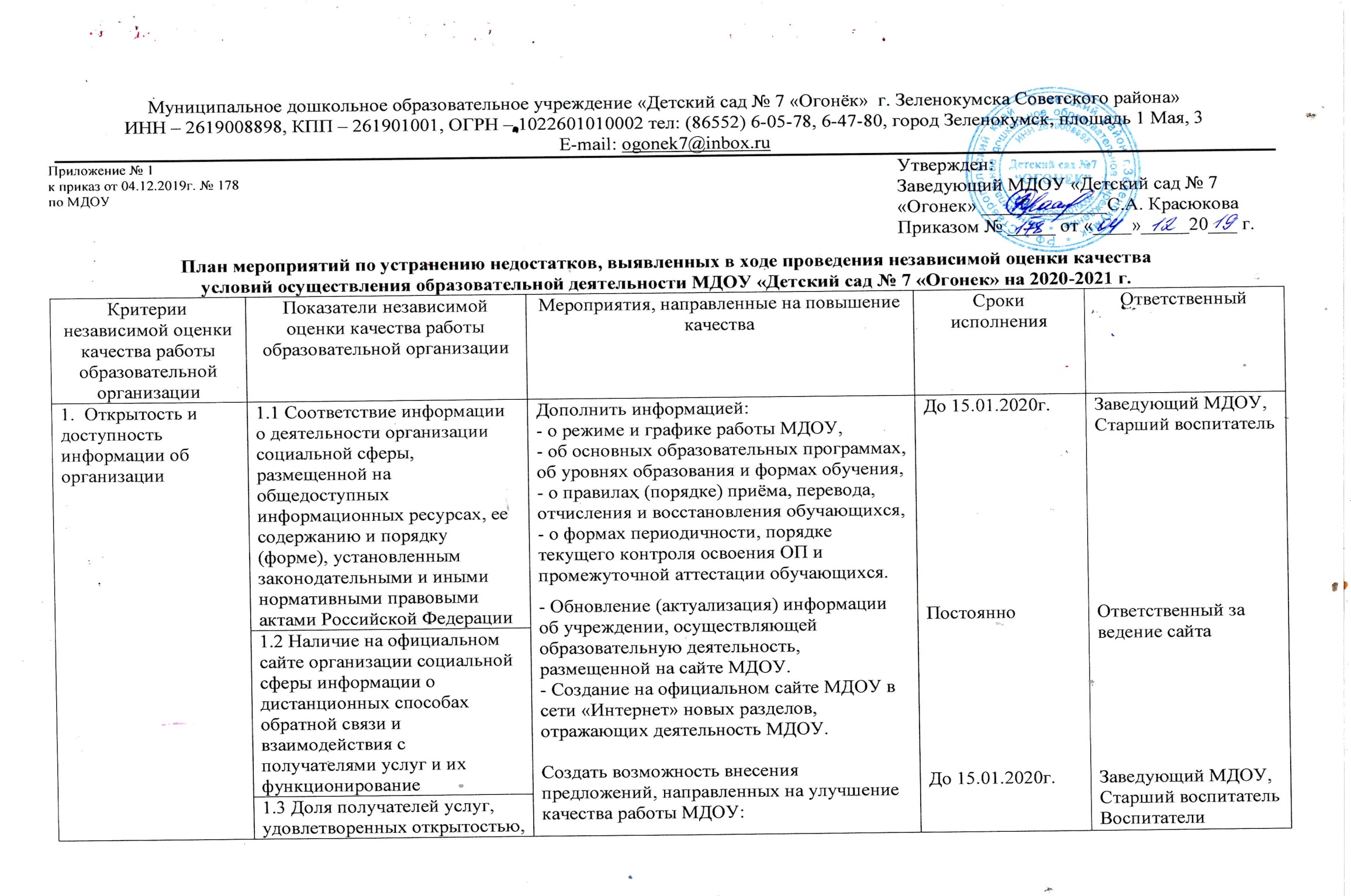 - проинформировать родителей (законных представителей) на родительских собраниях о том, что на сайте МДОУ имеется закладка «Обратная связь» (для внесения предложений, для информирования о ходе рассмотрения обращения граждан),- разместить обращение к родителям (законным представителям) о наличии электронного сервиса для внесения предложений (на информационном стенде МДОУ).Продолжать ежегодно проводить внутренний мониторинг удовлетворенности качеством образовательных услуг в МДОУ.(ноябрь-декабрь текущего года)Заведующий МДОУ,Старший воспитательвоспитатели- проинформировать родителей (законных представителей) на родительских собраниях о том, что на сайте МДОУ имеется закладка «Обратная связь» (для внесения предложений, для информирования о ходе рассмотрения обращения граждан),- разместить обращение к родителям (законным представителям) о наличии электронного сервиса для внесения предложений (на информационном стенде МДОУ).Продолжать ежегодно проводить внутренний мониторинг удовлетворенности качеством образовательных услуг в МДОУ.(ноябрь-декабрь текущего года)Заведующий МДОУ,Старший воспитательвоспитателиполнотой и доступностью информации о деятельности организации социальной сферы- проинформировать родителей (законных представителей) на родительских собраниях о том, что на сайте МДОУ имеется закладка «Обратная связь» (для внесения предложений, для информирования о ходе рассмотрения обращения граждан),- разместить обращение к родителям (законным представителям) о наличии электронного сервиса для внесения предложений (на информационном стенде МДОУ).Продолжать ежегодно проводить внутренний мониторинг удовлетворенности качеством образовательных услуг в МДОУ.(ноябрь-декабрь текущего года)Заведующий МДОУ,Старший воспитательвоспитатели2.  Комфортность условий предоставление услуги, в том числе время ожидания ее предоставления2.1 Обеспечение в организации социальной сферы комфортных условий предоставления услугПовысить уровень комфортности:- Оформить и разместить навигационную схему внутри МДОУ- Организовать доступность питьевой воды (приобретение и установка кулера (при поступлении финансирования)).- Обратиться в администрацию СГО с письмом об установке знаков дорожного движения (опознавательный знак «Дети»).  - Организовать доступность взаимодействия с получателями образовательных услуг по телефону, по электронной почте, с помощью электронных сервисов, в том числе наличие внесения предложений, направленных на улучшение комфортных условий, предоставления услуг МДОУ.До 01.09.2020г.при поступлении финансированиядо 30.03.2020г.постоянноЗаведующий МДОУ, ЗавхозЗаведующий МДОУ, ЗавхозОтветственный за ведение сайта2.  Комфортность условий предоставление услуги, в том числе время ожидания ее предоставления2.3 Доля получателей услуг удовлетворенных комфортностью предоставления услуг организацией социальной сферыПовысить уровень комфортности:- Оформить и разместить навигационную схему внутри МДОУ- Организовать доступность питьевой воды (приобретение и установка кулера (при поступлении финансирования)).- Обратиться в администрацию СГО с письмом об установке знаков дорожного движения (опознавательный знак «Дети»).  - Организовать доступность взаимодействия с получателями образовательных услуг по телефону, по электронной почте, с помощью электронных сервисов, в том числе наличие внесения предложений, направленных на улучшение комфортных условий, предоставления услуг МДОУ.До 01.09.2020г.при поступлении финансированиядо 30.03.2020г.постоянноЗаведующий МДОУ, ЗавхозЗаведующий МДОУ, ЗавхозОтветственный за ведение сайта3.  Доступность услуг для инвалидов.3.1 Оборудование помещений организации социальной сферы и прилегающей к ней территории с учетом доступности для инвалидов- Оборудовать входы в МДОУ пандусами с поручнями.- Обратиться в администрацию СГО с письмом о  выделении стоянки для транспортных средств и с определением места стоянки «Инвалид».- Установить табло «Вызов помощи» выполненное рельефно-точечным шрифтом Брайля и звонок  на входных воротах МДОУ.- Организовать обучение (инструктирование) сотрудников МДОУ по сопровождению инвалидов в помещениях организации и на прилегающей территории.- Обучение детей инвалидов и детей с ОВЗ по индивидуальным адаптированным образовательным программам (при наличии)- Разработать план мероприятий по повышению значений показателей доступности для инвалидов к объекту и предоставляемым на нем услугамДо 15.08.2020г.до 30.03.2020г.Заведующий МДОУ, Завхоз3.  Доступность услуг для инвалидов.3.2 Обеспечение в организации социальной сферы условий доступности, позволяющих инвалидам получать услуги наравне с другими- Оборудовать входы в МДОУ пандусами с поручнями.- Обратиться в администрацию СГО с письмом о  выделении стоянки для транспортных средств и с определением места стоянки «Инвалид».- Установить табло «Вызов помощи» выполненное рельефно-точечным шрифтом Брайля и звонок  на входных воротах МДОУ.- Организовать обучение (инструктирование) сотрудников МДОУ по сопровождению инвалидов в помещениях организации и на прилегающей территории.- Обучение детей инвалидов и детей с ОВЗ по индивидуальным адаптированным образовательным программам (при наличии)- Разработать план мероприятий по повышению значений показателей доступности для инвалидов к объекту и предоставляемым на нем услугамДо 02.02.2020г.До 01.03.2020г.Постоянно До 30.01.2020г.Старший воспитательВоспитателиЗаведующий МДОУ,Старший воспитатель3.  Доступность услуг для инвалидов.3.3 Доля получателей услуг, удовлетворенных доступностью услуг для инвалидов- Оборудовать входы в МДОУ пандусами с поручнями.- Обратиться в администрацию СГО с письмом о  выделении стоянки для транспортных средств и с определением места стоянки «Инвалид».- Установить табло «Вызов помощи» выполненное рельефно-точечным шрифтом Брайля и звонок  на входных воротах МДОУ.- Организовать обучение (инструктирование) сотрудников МДОУ по сопровождению инвалидов в помещениях организации и на прилегающей территории.- Обучение детей инвалидов и детей с ОВЗ по индивидуальным адаптированным образовательным программам (при наличии)- Разработать план мероприятий по повышению значений показателей доступности для инвалидов к объекту и предоставляемым на нем услугамДо 02.02.2020г.До 01.03.2020г.Постоянно До 30.01.2020г.Старший воспитательВоспитателиЗаведующий МДОУ,Старший воспитатель4.  Доброжелательность, вежливость работников организации4.1 Доля получателей услуг, удовлетворенных доброжелательностью, вежливостью работников организации социальной сферы, обеспечивающих первичный контакт и информирование получателя услуги при непосредственном обращении в организацию социальной сферыОрганизовать методическую работу по формированию коммуникативной компетентности:- Провести круглый стол «Способы урегулирования конфликтов педагога с родителями (законными представителями) воспитанников; Семинар-практикум «Педагогическая этика в работе педагога ДОУ, взаимодействие субъектов образовательного процесса»- Оформить и разместить на стенде памятки: «Правила поведения и общения воспитателя в ДОУ», «Кодекс профессиональной этики педагогических работников».Для использования дистанционных форм взаимодействия МДОУ с родителями (законными представителями) оформить ссылки на социальные сети в «Обратной связи»1-2 квартал 2020г.До 01.04.2020г.Заведующий МДОУ,Старший воспитательВоспитателиОтветственный за ведение сайта4.  Доброжелательность, вежливость работников организации4.2 Доля получателей услуг, удовлетворенных доброжелательностью, вежливостью работников организации социальной сферы, обеспечивающих непосредственное оказание услуги при обращении в организацию социальной сферыОрганизовать методическую работу по формированию коммуникативной компетентности:- Провести круглый стол «Способы урегулирования конфликтов педагога с родителями (законными представителями) воспитанников; Семинар-практикум «Педагогическая этика в работе педагога ДОУ, взаимодействие субъектов образовательного процесса»- Оформить и разместить на стенде памятки: «Правила поведения и общения воспитателя в ДОУ», «Кодекс профессиональной этики педагогических работников».Для использования дистанционных форм взаимодействия МДОУ с родителями (законными представителями) оформить ссылки на социальные сети в «Обратной связи»1-2 квартал 2020г.До 01.04.2020г.Заведующий МДОУ,Старший воспитательВоспитателиОтветственный за ведение сайта4.  Доброжелательность, вежливость работников организации4.3 Доля получателей услуг, удовлетворенных доброжелательностью, вежливостью работников организации социальной сферы при использовании дистанционных форм взаимодействияОрганизовать методическую работу по формированию коммуникативной компетентности:- Провести круглый стол «Способы урегулирования конфликтов педагога с родителями (законными представителями) воспитанников; Семинар-практикум «Педагогическая этика в работе педагога ДОУ, взаимодействие субъектов образовательного процесса»- Оформить и разместить на стенде памятки: «Правила поведения и общения воспитателя в ДОУ», «Кодекс профессиональной этики педагогических работников».Для использования дистанционных форм взаимодействия МДОУ с родителями (законными представителями) оформить ссылки на социальные сети в «Обратной связи»1-2 квартал 2020г.До 01.04.2020г.Заведующий МДОУ,Старший воспитательВоспитателиОтветственный за ведение сайта5.  Удовлетворенность условиями оказания услуг5.1 Доля получателей услуг, которые готовы рекомендовать организацию социальной сферы родственникам и знакомым (могли бы ее рекомендовать, если бы была возможность выбора организации социальной сферы)- Реализация комплекса мероприятий по информированию участников образовательного процесса о спектре предоставляемых образовательных услуг и качестве.- Использование методов мониторинга и анкетирования.- Реализация плана мероприятий по взаимодействию с семьями воспитанников.- Размещение информации о МДОУ: на стендах, на официальном сайте, в СМИ.Постоянно Заведующий МДОУ,Старший воспитательВоспитателиОтветственный за ведение сайта5.  Удовлетворенность условиями оказания услуг5.2 Доля получателей услуг, удовлетворенных организационными условиями предоставления услуг- Реализация комплекса мероприятий по информированию участников образовательного процесса о спектре предоставляемых образовательных услуг и качестве.- Использование методов мониторинга и анкетирования.- Реализация плана мероприятий по взаимодействию с семьями воспитанников.- Размещение информации о МДОУ: на стендах, на официальном сайте, в СМИ.Постоянно Заведующий МДОУ,Старший воспитательВоспитателиОтветственный за ведение сайта5.  Удовлетворенность условиями оказания услуг5.3 Доля получателей услуг, удовлетворенных в целом условиями оказания услуг в организации социальной сферы- Реализация комплекса мероприятий по информированию участников образовательного процесса о спектре предоставляемых образовательных услуг и качестве.- Использование методов мониторинга и анкетирования.- Реализация плана мероприятий по взаимодействию с семьями воспитанников.- Размещение информации о МДОУ: на стендах, на официальном сайте, в СМИ.Постоянно Заведующий МДОУ,Старший воспитательВоспитателиОтветственный за ведение сайта